Publicado en Madrid el 03/04/2020 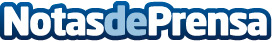 You Are The Princess se suma a la lucha contra el coronavirusLa empresa española, de accesorios de moda y belleza, comienza con la distribución de 150.000 mascarillas que ha donado para sumarse a la lucha frente a la pandemiaDatos de contacto:Bruno Fabra605 244 170Nota de prensa publicada en: https://www.notasdeprensa.es/you-are-the-princess-se-suma-a-la-lucha-contra Categorias: Nacional Medicina Solidaridad y cooperación Consumo http://www.notasdeprensa.es